Item a risposta apertaSi discuta il principio di funzionamento di una cella galvanica e si esponga quanto appreso intorno alla pila Leclancè e alla pila DaniellProblemaDato il circuito rappresentato in figura, si determini i, R e Items a risposta multiplaLa corrente elettrica in un circuito a singola maglia è pari a 5 A. Quando una resistenza elettrica aggiuntiva di 2 W viene inserita in serie, la corrente scende a 4 A. La resistenza elettrica del circuito iniziale è85,534,516Due resistenze di 800 W e 700 W sono poste in serie ed il loro complesso in parallelo con una resistenza di 1500 W. La resistenza equivalente è7,57500A750350020Durante l’elettroshock si faceva passare nel cervello del malcapitato una corrente di 200 mA per 0.1 s applicando alle tempie una tensione di 100 V. Calcolare l’energia elettrica assorbita dal tessuto cerebrale.2J2,5kJ3,4 mJ2MJUna batteria può erogare una corrente di 150 pA alla tensione di 500 V. La potenza sviluppata èUn filo di rame è attraversato da una corrente elettrica. Raddoppiando la lunghezza del filo e dimezzando la sezione, di quanto varia la  corrente?RaddoppiaSi dimezzaQuadruplicaSi riduce di quattro volteRimane inalterataProblemaSi determini il valore della corrente nella resistenza da 5 del circuito rappresentato in figura.Item a risposta apertaSi discuta il principio di funzionamento dei superconduttori sia dal punto di vista microscopico che macroscopicoItems a risposta multiplaLa corrente elettrica in un circuito a singola maglia è pari a 5 A. Quando una resistenza elettrica aggiuntiva di 2 W viene inserita in serie, la corrente scende a 4 A. La resistenza elettrica del circuito iniziale è85,534,516Due resistenze di 800 W e 700 W sono poste in serie ed il loro complesso in parallelo con una resistenza di 1500 W. La resistenza equivalente è7,57500A750350020Durante l’elettroshock si faceva passare nel cervello del malcapitato una corrente di 200 mA per 0.1 s applicando alle tempie una tensione di 100 V. Calcolare l’energia elettrica assorbita dal tessuto cerebrale.2J2,5kJ3,4 mJ2MJUna batteria può erogare una corrente di 150 pA alla tensione di 500 V. La potenza sviluppataUn filo di rame è attraversato da una corrente elettrica. Raddoppiando la lunghezza del filo e dimezzando la sezione, di quanto varia la  corrente?RaddoppiaSi dimezzaQuadruplicaSi riduce di quattro volteRimane inalterataProblema.Dato il circuito rappresentato in figura si determini la resistenza complessiva tra i punti A e BItem a risposta apertaSi dimostri analiticamente che il moto di una carica in un campo elettrico è parabolico e se ne discutano gli effetti fisici Items a risposta multiplaLa corrente elettrica in un circuito a singola maglia è pari a 5 A. Quando una resistenza elettrica aggiuntiva di 2 W viene inserita in serie, la corrente scende a 4 A. La resistenza elettrica del circuito iniziale è85,534,516Due resistenze di 800 W e 700 W sono poste in serie ed il loro complesso in parallelo con una resistenza di 1500 W. La resistenza equivalente è7,57500A750350020Durante l’elettroshock si faceva passare nel cervello del malcapitato una corrente di 200 mA per 0.1 s applicando alle tempie una tensione di 100 V. Calcolare l’energia elettrica assorbita dal tessuto cerebrale.2J2,5kJ3,4 mJ2MJUna batteria può erogare una corrente di 150 pA alla tensione di 500 V. La potenza sviluppataUn filo di rame è attraversato da una corrente elettrica. Raddoppiando la lunghezza del filo e dimezzando la sezione, di quanto varia la  corrente?RaddoppiaSi dimezzaQuadruplicaSi riduce di quattro volteRimane inalterataProblemaNel circuito in figura si hanno i seguenti dati VAC=80V; R1=80; R2=40; R3=20; R4=30. Si determini VAB, la potenza totale, la corrente che circola in R1, R2, R3Item a risposta apertaDopo aver enunciato il teorema di Gauss, lo si applichi per calcolare il campo elettrico generato da un sfera. Si discuta delle superfici equipotenzialiItems a risposta multiplaLa corrente elettrica in un circuito a singola maglia è pari a 5 A. Quando una resistenza elettrica aggiuntiva di 2 W viene inserita in serie, la corrente scende a 4 A. La resistenza elettrica del circuito iniziale è85,534,516Due resistenze di 800 W e 700 W sono poste in serie ed il loro complesso in parallelo con una resistenza di 1500 W. La resistenza equivalente è7,57500A750350020Durante l’elettroshock si faceva passare nel cervello del malcapitato una corrente di 200 mA per 0.1 s applicando alle tempie una tensione di 100 V. Calcolare l’energia elettrica assorbita dal tessuto cerebrale.2J2,5kJ3,4 mJ2MJUna batteria può erogare una corrente di 150 pA alla tensione di 500 V. La potenza sviluppataUn filo di rame è attraversato da una corrente elettrica. Raddoppiando la lunghezza del filo e dimezzando la sezione, di quanto varia la  corrente?RaddoppiaSi dimezzaQuadruplicaSi riduce di quattro volteRimane inalterata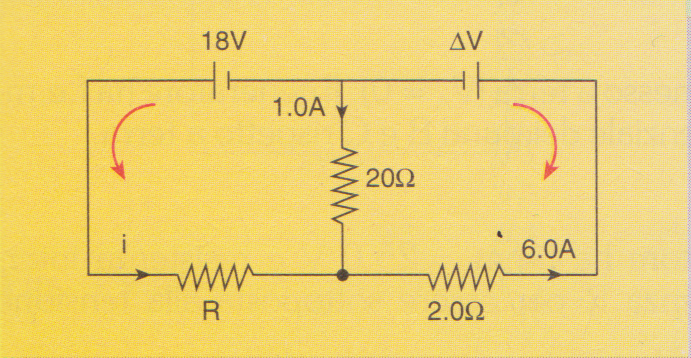 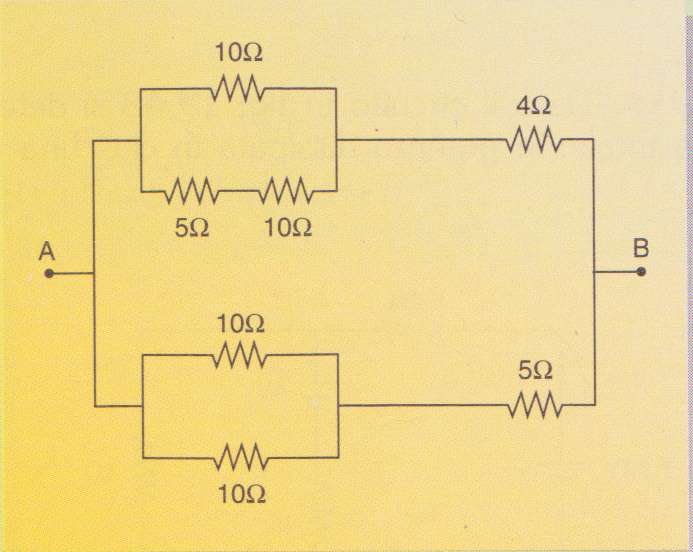 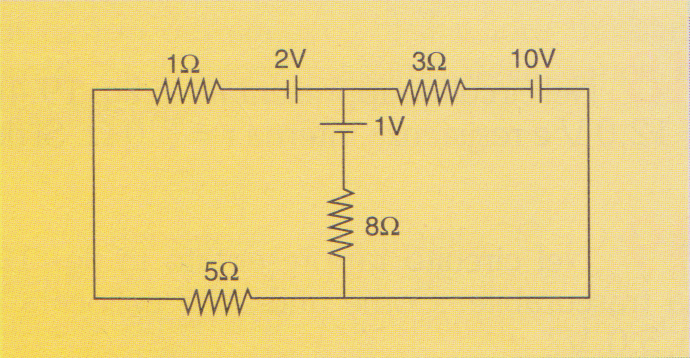 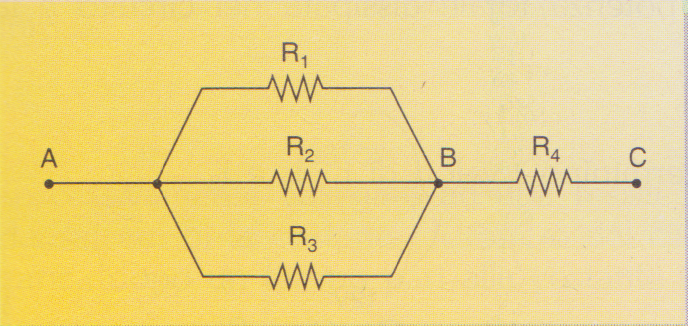 